  MADONAS NOVADA PAŠVALDĪBA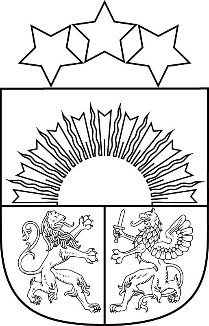 Reģ. Nr. 90000054572Saieta laukums 1, Madona, Madonas novads, LV-4801 t. 64860090, e-pasts: pasts@madona.lv ___________________________________________________________________________MADONAS NOVADA PAŠVALDĪBAS DOMESLĒMUMSMadonā2022. gada 31. maijā				            				Nr.327   					                                                  	 (protokols Nr. 13, 4. p.)Par Madonas novada pašvaldības saistošo noteikumu Nr. 18 “Interešu izglītības un pieaugušo neformālās izglītības programmu licencēšanas kārtība” apstiprināšanuSaskaņā ar Administratīvo teritoriju un apdzīvoto vietu likumu no 2021. gada 1. jūlija ir izveidots jauns Madonas novads, apvienojoties Madonas, Cesvaines, Ērgļu un Lubānas novadam.Administratīvo teritoriju un apdzīvoto vietu likuma Pārejas noteikumu 17. punktā noteikts, ka 2021. gada pašvaldību vēlēšanās ievēlētā novada dome izvērtē novadu veidojošo bijušo pašvaldību pieņemtos saistošos noteikumus un pieņem jaunus novada saistošos noteikumus.Saskaņā ar Izglītības likuma 17.panta trešās daļas 16.punktu pašvaldība nodrošina bērnu un jauniešu interešu izglītību, izsniedz licences interešu izglītības programmu īstenošanai. Savukārt, Izglītības likuma 46. panta piektā daļa un 47. panta otrā un trešā daļa nosaka, ka izglītības iestādes ir tiesīgas īstenot interešu izglītības un pieaugušo neformālās izglītības programmas bez licences saņemšanas, bet citas juridiskās un fiziskās personas, kuras nav reģistrētas Izglītības iestāžu reģistrā – pēc licences saņemšanas pašvaldībā.Ņemot vērā minēto, izstrādāts saistošo noteikumu projekts “Interešu izglītības un pieaugušo neformālās izglītības programmu licencēšanas kārtība”. Saistošie noteikumi nosaka kārtību, kādā Madonas novada pašvaldība īsteno pašvaldības kompetenci, izsniedzot licences privātpersonām, kas nav reģistrētas Izglītības iestāžu reģistrā, interešu un pieaugušo neformālās izglītības programmu  īstenošanai. Noteikumi nosaka izglītības programmu licencēšanai iesniegto dokumentu izvērtēšanas kārtību, lēmuma par licences izsniegšanas, licences termiņa pagarināšanas, licences izsniegšanas atteikuma vai licences anulēšanu pieņemšanas kārtību.	Noklausījusies sniegto informāciju, ņemot vērā 19.05.2022. Izglītības un jaunatnes lietu komitejas atzinumu, pamatojoties uz likuma “Par pašvaldībām” 43. panta trešo daļu, Izglītības likuma 46. panta piekto daļu un 47. panta otro un trešo daļu, atklāti balsojot: PAR – 18 (Agris Lungevičs, Aigars Šķēls, Aivis Masaļskis, Andrejs Ceļapīters, Andris Dombrovskis, Andris Sakne, Artūrs Čačka, Artūrs Grandāns, Gatis Teilis, Gunārs Ikaunieks, Guntis Klikučs, Kaspars Udrass, Māris Olte, Rūdolfs Preiss, Sandra Maksimova, Valda Kļaviņa, Vita Robalte, Zigfrīds Gora), PRET – NAV, ATTURAS –  NAV, Madonas novada pašvaldības dome NOLEMJ:Apstiprināt Madonas novada pašvaldības saistošos noteikumus Nr. 18 “Interešu izglītības un pieaugušo neformālās izglītības programmu licencēšanas kārtība”.Noteikt, ka saistošie noteikumi stājas spēkā nākamajā dienā pēc to izsludināšanas oficiālajā izdevumā “Latvijas Vēstnesis”.Ar saistošo noteikumu spēkā stāšanās brīdi atzīt par spēku zaudējušiem:Madonas novada pašvaldības 2016. gada 25. februāra saistošos noteikumus Nr. 3 “Interešu izglītības un pieaugušo neformālās izglītības programmu licencēšanas un saskaņošanas kārtība” (apstiprināti ar Madonas novada pašvaldības domes 2016. gada 25. februāra sēdes lēmumu Nr. 84 (protokols Nr. 4, 28. p.));Lubānas novada pašvaldības 2018. gada 28. februāra saistošos noteikumus Nr. 2 “Interešu izglītības un pieaugušo neformālās izglītības programmu licencēšanas kārtība” (apstiprināti Lubānas novada pašvaldības domes 2018. gada 28. februāra sēdē, protokols Nr. 2; §2).Uzdot Madonas novada pašvaldības iestādes “Madonas novada Centrālā administrācija”: Lietvedības nodaļai saistošos noteikumus triju darba dienu laikā pēc to parakstīšanas nosūtīt Vides aizsardzības un reģionālās attīstības ministrijai atzinuma sniegšanai. Vides aizsardzības un reģionālās ministrijas pozitīva atzinuma saņemšanas gadījumā nosūtīt saistošos noteikumus izsludināšanai oficiālajā izdevumā “Latvijas Vēstnesis”;Informācijas tehnoloģiju nodaļai pēc saistošo noteikumu izsludināšanas oficiālajā izdevumā “Latvijas Vēstnesis” publicēt Madonas novada pašvaldības tīmekļvietnē saiti uz saistošiem noteikumiem tiesību aktu vietnē likumi.lv.Pielikumā: Saistošie noteikumi Nr. 18 “Interešu izglītības un pieaugušo neformālās izglītības programmu licencēšanas kārtība” un paskaidrojuma raksts.Domes priekšsēdētājs				A.LungevičsPuķīte 64860570